Liitetään TTS:n liitteeksi jokaisen pölyävän työvaiheen mukaan. Valtioneuvoston asetus (1267/2019)Työnantajan on selvitettävä ne työtehtävät, joissa voi altistua kvartsipölylle (laadittava riskienarviointi)- Otetaan huomioon materiaalien kvartsipitoisuudet - Jos riskien arvioinnin perusteella on olemassa vaara työntekijän terveydelle, työnantajan on estettävä työntekijän altistuminen- Altistumisen tasoa on vähennettävä niin alhaiseksi kuin teknisesti mahdollista- Altistumisen kesto on rajoitettava mahdollisimman lyhyeksi- Määritettävä konkreettiset toimenpiteet, joilla pölyn muodostumista vältetään ja altistumisriskiä pienennetään- Työntekijöille on annettava suojavaatetus ja henkilökohtainen hengityksensuojain- Työnantajan on tunnistettava ja merkittävä vaara-alueet selvästi (esim. aluesuunnitelmaan/perehdytysaineistoon) tai muutoin varmistettava, etteivät asiattomat henkilöt pääse näille alueille. Työn Turvallisuussuunnitelma TTSTyön Turvallisuussuunnitelma TTSTyön Turvallisuussuunnitelma TTSTyön Turvallisuussuunnitelma TTSTyön Turvallisuussuunnitelma TTSTyön Turvallisuussuunnitelma TTSTyön Turvallisuussuunnitelma TTSTyön Turvallisuussuunnitelma TTSTyön Turvallisuussuunnitelma TTSTyön Turvallisuussuunnitelma TTSTyön Turvallisuussuunnitelma TTSTyöntekijät ja työnjohtaja tekevät yhdessä TTS: n ennen uuden tehtävän aloittamista kaikista työmaalla alkavista uusista tehtävistä. Tämän suunnitelman laatimisesta vastaa kyseisen työnsuorittajan työnantaja. Aliurakoitsijan laatiman suunnitelman tarkastaa ja hyväksyy päätoteuttajan työnjohtaja. Työnjohtaja vastaa, että suunnitelman sisältö käydään läpi työtä myöhemmin suorittamaan tulevien henkilöiden kanssa. Jokaisen työtä suorittavan on allekirjoituksellaan sitouduttava noudattamaan suunnitelmaa.Työntekijät ja työnjohtaja tekevät yhdessä TTS: n ennen uuden tehtävän aloittamista kaikista työmaalla alkavista uusista tehtävistä. Tämän suunnitelman laatimisesta vastaa kyseisen työnsuorittajan työnantaja. Aliurakoitsijan laatiman suunnitelman tarkastaa ja hyväksyy päätoteuttajan työnjohtaja. Työnjohtaja vastaa, että suunnitelman sisältö käydään läpi työtä myöhemmin suorittamaan tulevien henkilöiden kanssa. Jokaisen työtä suorittavan on allekirjoituksellaan sitouduttava noudattamaan suunnitelmaa.Työntekijät ja työnjohtaja tekevät yhdessä TTS: n ennen uuden tehtävän aloittamista kaikista työmaalla alkavista uusista tehtävistä. Tämän suunnitelman laatimisesta vastaa kyseisen työnsuorittajan työnantaja. Aliurakoitsijan laatiman suunnitelman tarkastaa ja hyväksyy päätoteuttajan työnjohtaja. Työnjohtaja vastaa, että suunnitelman sisältö käydään läpi työtä myöhemmin suorittamaan tulevien henkilöiden kanssa. Jokaisen työtä suorittavan on allekirjoituksellaan sitouduttava noudattamaan suunnitelmaa.Työntekijät ja työnjohtaja tekevät yhdessä TTS: n ennen uuden tehtävän aloittamista kaikista työmaalla alkavista uusista tehtävistä. Tämän suunnitelman laatimisesta vastaa kyseisen työnsuorittajan työnantaja. Aliurakoitsijan laatiman suunnitelman tarkastaa ja hyväksyy päätoteuttajan työnjohtaja. Työnjohtaja vastaa, että suunnitelman sisältö käydään läpi työtä myöhemmin suorittamaan tulevien henkilöiden kanssa. Jokaisen työtä suorittavan on allekirjoituksellaan sitouduttava noudattamaan suunnitelmaa.Työntekijät ja työnjohtaja tekevät yhdessä TTS: n ennen uuden tehtävän aloittamista kaikista työmaalla alkavista uusista tehtävistä. Tämän suunnitelman laatimisesta vastaa kyseisen työnsuorittajan työnantaja. Aliurakoitsijan laatiman suunnitelman tarkastaa ja hyväksyy päätoteuttajan työnjohtaja. Työnjohtaja vastaa, että suunnitelman sisältö käydään läpi työtä myöhemmin suorittamaan tulevien henkilöiden kanssa. Jokaisen työtä suorittavan on allekirjoituksellaan sitouduttava noudattamaan suunnitelmaa.Työntekijät ja työnjohtaja tekevät yhdessä TTS: n ennen uuden tehtävän aloittamista kaikista työmaalla alkavista uusista tehtävistä. Tämän suunnitelman laatimisesta vastaa kyseisen työnsuorittajan työnantaja. Aliurakoitsijan laatiman suunnitelman tarkastaa ja hyväksyy päätoteuttajan työnjohtaja. Työnjohtaja vastaa, että suunnitelman sisältö käydään läpi työtä myöhemmin suorittamaan tulevien henkilöiden kanssa. Jokaisen työtä suorittavan on allekirjoituksellaan sitouduttava noudattamaan suunnitelmaa.Työntekijät ja työnjohtaja tekevät yhdessä TTS: n ennen uuden tehtävän aloittamista kaikista työmaalla alkavista uusista tehtävistä. Tämän suunnitelman laatimisesta vastaa kyseisen työnsuorittajan työnantaja. Aliurakoitsijan laatiman suunnitelman tarkastaa ja hyväksyy päätoteuttajan työnjohtaja. Työnjohtaja vastaa, että suunnitelman sisältö käydään läpi työtä myöhemmin suorittamaan tulevien henkilöiden kanssa. Jokaisen työtä suorittavan on allekirjoituksellaan sitouduttava noudattamaan suunnitelmaa.Työntekijät ja työnjohtaja tekevät yhdessä TTS: n ennen uuden tehtävän aloittamista kaikista työmaalla alkavista uusista tehtävistä. Tämän suunnitelman laatimisesta vastaa kyseisen työnsuorittajan työnantaja. Aliurakoitsijan laatiman suunnitelman tarkastaa ja hyväksyy päätoteuttajan työnjohtaja. Työnjohtaja vastaa, että suunnitelman sisältö käydään läpi työtä myöhemmin suorittamaan tulevien henkilöiden kanssa. Jokaisen työtä suorittavan on allekirjoituksellaan sitouduttava noudattamaan suunnitelmaa.Työntekijät ja työnjohtaja tekevät yhdessä TTS: n ennen uuden tehtävän aloittamista kaikista työmaalla alkavista uusista tehtävistä. Tämän suunnitelman laatimisesta vastaa kyseisen työnsuorittajan työnantaja. Aliurakoitsijan laatiman suunnitelman tarkastaa ja hyväksyy päätoteuttajan työnjohtaja. Työnjohtaja vastaa, että suunnitelman sisältö käydään läpi työtä myöhemmin suorittamaan tulevien henkilöiden kanssa. Jokaisen työtä suorittavan on allekirjoituksellaan sitouduttava noudattamaan suunnitelmaa.Työntekijät ja työnjohtaja tekevät yhdessä TTS: n ennen uuden tehtävän aloittamista kaikista työmaalla alkavista uusista tehtävistä. Tämän suunnitelman laatimisesta vastaa kyseisen työnsuorittajan työnantaja. Aliurakoitsijan laatiman suunnitelman tarkastaa ja hyväksyy päätoteuttajan työnjohtaja. Työnjohtaja vastaa, että suunnitelman sisältö käydään läpi työtä myöhemmin suorittamaan tulevien henkilöiden kanssa. Jokaisen työtä suorittavan on allekirjoituksellaan sitouduttava noudattamaan suunnitelmaa.Työntekijät ja työnjohtaja tekevät yhdessä TTS: n ennen uuden tehtävän aloittamista kaikista työmaalla alkavista uusista tehtävistä. Tämän suunnitelman laatimisesta vastaa kyseisen työnsuorittajan työnantaja. Aliurakoitsijan laatiman suunnitelman tarkastaa ja hyväksyy päätoteuttajan työnjohtaja. Työnjohtaja vastaa, että suunnitelman sisältö käydään läpi työtä myöhemmin suorittamaan tulevien henkilöiden kanssa. Jokaisen työtä suorittavan on allekirjoituksellaan sitouduttava noudattamaan suunnitelmaa.Työmaa/projekti/urakkaTyömaa/projekti/urakkaTyömaa/projekti/urakkaTyömaa/projekti/urakkaTyömaa/projekti/urakkaTyömaa/projekti/urakkaTyömaa/projekti/urakkaTyönumeroTyönumeroTyönumeroTyönumeroTyösisältö/työvaiheTyösisältö/työvaiheTyösisältö/työvaiheTyösisältö/työvaiheTyösisältö/työvaiheTyösisältö/työvaiheTyösisältö/työvaiheTyön kestoTyön kestoTyön kestoTyön kestoTyön toteuttaja (Yritys)Työn toteuttaja (Yritys)Työn toteuttaja (Yritys)Työn toteuttaja (Yritys)Työn toteuttaja (Yritys)Työn toteuttaja (Yritys)Työn toteuttaja (Yritys)PäivämääräPäivämääräPäivämääräPäivämääräTyön vaaroille altistuvat   Työryhmän työntekijät   Muut työntekijät, kolmas osapuoli Työnjohto    Harjoittelijat, kesätyöntekijät Yksintyöskentely   Työn vaaroille altistuvat   Työryhmän työntekijät   Muut työntekijät, kolmas osapuoli Työnjohto    Harjoittelijat, kesätyöntekijät Yksintyöskentely   Työn vaaroille altistuvat   Työryhmän työntekijät   Muut työntekijät, kolmas osapuoli Työnjohto    Harjoittelijat, kesätyöntekijät Yksintyöskentely   Työn vaaroille altistuvat   Työryhmän työntekijät   Muut työntekijät, kolmas osapuoli Työnjohto    Harjoittelijat, kesätyöntekijät Yksintyöskentely   Työn vaaroille altistuvat   Työryhmän työntekijät   Muut työntekijät, kolmas osapuoli Työnjohto    Harjoittelijat, kesätyöntekijät Yksintyöskentely   Työn vaaroille altistuvat   Työryhmän työntekijät   Muut työntekijät, kolmas osapuoli Työnjohto    Harjoittelijat, kesätyöntekijät Yksintyöskentely   Työn vaaroille altistuvat   Työryhmän työntekijät   Muut työntekijät, kolmas osapuoli Työnjohto    Harjoittelijat, kesätyöntekijät Yksintyöskentely   Työn vaaroille altistuvat   Työryhmän työntekijät   Muut työntekijät, kolmas osapuoli Työnjohto    Harjoittelijat, kesätyöntekijät Yksintyöskentely   Työn vaaroille altistuvat   Työryhmän työntekijät   Muut työntekijät, kolmas osapuoli Työnjohto    Harjoittelijat, kesätyöntekijät Yksintyöskentely   Työn vaaroille altistuvat   Työryhmän työntekijät   Muut työntekijät, kolmas osapuoli Työnjohto    Harjoittelijat, kesätyöntekijät Yksintyöskentely   Työn vaaroille altistuvat   Työryhmän työntekijät   Muut työntekijät, kolmas osapuoli Työnjohto    Harjoittelijat, kesätyöntekijät Yksintyöskentely   Mitä työvaiheeseen kuuluu?Kirjaa kaikki työvaiheet alkaen materiaalien tuomisesta päättyen alueen siivoamiseenMitä työvaiheeseen kuuluu?Kirjaa kaikki työvaiheet alkaen materiaalien tuomisesta päättyen alueen siivoamiseenMitä työvaiheeseen kuuluu?Kirjaa kaikki työvaiheet alkaen materiaalien tuomisesta päättyen alueen siivoamiseenMitä työvaiheeseen kuuluu?Kirjaa kaikki työvaiheet alkaen materiaalien tuomisesta päättyen alueen siivoamiseenMitä työvaiheeseen kuuluu?Kirjaa kaikki työvaiheet alkaen materiaalien tuomisesta päättyen alueen siivoamiseenTyövaiheen vaaratKirjoita numerot alla olevasta taulukostaMiten vaarat hallitaan?Ensisijaisesti poistamalla, jos tämä ei mahdollista niin arvioidaan vaarasta aiheutuva riski ja pienennetään sitä ja valitaan suojelutoimenpiteet niin että työvaiheesta ei aiheudu vaaraa.Miten vaarat hallitaan?Ensisijaisesti poistamalla, jos tämä ei mahdollista niin arvioidaan vaarasta aiheutuva riski ja pienennetään sitä ja valitaan suojelutoimenpiteet niin että työvaiheesta ei aiheudu vaaraa.Miten vaarat hallitaan?Ensisijaisesti poistamalla, jos tämä ei mahdollista niin arvioidaan vaarasta aiheutuva riski ja pienennetään sitä ja valitaan suojelutoimenpiteet niin että työvaiheesta ei aiheudu vaaraa.Miten vaarat hallitaan?Ensisijaisesti poistamalla, jos tämä ei mahdollista niin arvioidaan vaarasta aiheutuva riski ja pienennetään sitä ja valitaan suojelutoimenpiteet niin että työvaiheesta ei aiheudu vaaraa.Miten vaarat hallitaan?Ensisijaisesti poistamalla, jos tämä ei mahdollista niin arvioidaan vaarasta aiheutuva riski ja pienennetään sitä ja valitaan suojelutoimenpiteet niin että työvaiheesta ei aiheudu vaaraa.Työvaiheen Vaarat (Poimi vaaraa vastaava numero yllä olevaan taulukkoon)Työvaiheen Vaarat (Poimi vaaraa vastaava numero yllä olevaan taulukkoon)Työvaiheen Vaarat (Poimi vaaraa vastaava numero yllä olevaan taulukkoon)Työvaiheen Vaarat (Poimi vaaraa vastaava numero yllä olevaan taulukkoon)Työvaiheen Vaarat (Poimi vaaraa vastaava numero yllä olevaan taulukkoon)Työvaiheen Vaarat (Poimi vaaraa vastaava numero yllä olevaan taulukkoon)Työvaiheen Vaarat (Poimi vaaraa vastaava numero yllä olevaan taulukkoon)Työvaiheen Vaarat (Poimi vaaraa vastaava numero yllä olevaan taulukkoon)Työvaiheen Vaarat (Poimi vaaraa vastaava numero yllä olevaan taulukkoon)Työvaiheen Vaarat (Poimi vaaraa vastaava numero yllä olevaan taulukkoon)Työvaiheen Vaarat (Poimi vaaraa vastaava numero yllä olevaan taulukkoon)1Melu, tärinä77Putoaminen, esineen putoaminenPutoaminen, esineen putoaminenPutoaminen, esineen putoaminenPutoaminen, esineen putoaminenPutoaminen, esineen putoaminen13Töiden yhteensovitus, työ päällekkäin2Sähköisku88Kompastuminen, liukastuminenKompastuminen, liukastuminenKompastuminen, liukastuminenKompastuminen, liukastuminenKompastuminen, liukastuminen14Kommunikointi3Pimeys, heikko näkyvyys99Käsin tehtävät siirrotKäsin tehtävät siirrotKäsin tehtävät siirrotKäsin tehtävät siirrotKäsin tehtävät siirrot15Sääolot4Pöly, lentävät hiukkaset, kipinät1010KemikaalitKemikaalitKemikaalitKemikaalitKemikaalit16Työ veden äärellä5Puristuminen, takertuminen, isku1111Suljettu tila, hengitysilman laatuSuljettu tila, hengitysilman laatuSuljettu tila, hengitysilman laatuSuljettu tila, hengitysilman laatuSuljettu tila, hengitysilman laatu17Fyysinen kuormittuminen6Viilto, leikkaantuminen, hiertymä1212Home, kreosiitti tms.Home, kreosiitti tms.Home, kreosiitti tms.Home, kreosiitti tms.Home, kreosiitti tms.18Muu, mikä?Onko käytettävien kemikaalien käyttöturvallisuustiedotteet toimitettu? Kyllä 	Ei Onko käytettävien kemikaalien käyttöturvallisuustiedotteet toimitettu? Kyllä 	Ei Onko käytettävien kemikaalien käyttöturvallisuustiedotteet toimitettu? Kyllä 	Ei Onko käytettävien kemikaalien käyttöturvallisuustiedotteet toimitettu? Kyllä 	Ei Onko käytettävien kemikaalien käyttöturvallisuustiedotteet toimitettu? Kyllä 	Ei Onko käytettävien kemikaalien käyttöturvallisuustiedotteet toimitettu? Kyllä 	Ei Onko käytettävien kemikaalien käyttöturvallisuustiedotteet toimitettu? Kyllä 	Ei Onko käytettävien kemikaalien käyttöturvallisuustiedotteet toimitettu? Kyllä 	Ei Onko käytettävien kemikaalien käyttöturvallisuustiedotteet toimitettu? Kyllä 	Ei Onko käytettävien kemikaalien käyttöturvallisuustiedotteet toimitettu? Kyllä 	Ei Onko käytettävien kemikaalien käyttöturvallisuustiedotteet toimitettu? Kyllä 	Ei Koneiden ja laitteiden turvallisuusohjeet on saatavilla ja käyty läpi        kyllä          Ei Mikäli ei, sovitut jatkotoimenpiteet:Koneiden ja laitteiden turvallisuusohjeet on saatavilla ja käyty läpi        kyllä          Ei Mikäli ei, sovitut jatkotoimenpiteet:Koneiden ja laitteiden turvallisuusohjeet on saatavilla ja käyty läpi        kyllä          Ei Mikäli ei, sovitut jatkotoimenpiteet:Koneiden ja laitteiden turvallisuusohjeet on saatavilla ja käyty läpi        kyllä          Ei Mikäli ei, sovitut jatkotoimenpiteet:Koneiden ja laitteiden turvallisuusohjeet on saatavilla ja käyty läpi        kyllä          Ei Mikäli ei, sovitut jatkotoimenpiteet:Koneiden ja laitteiden turvallisuusohjeet on saatavilla ja käyty läpi        kyllä          Ei Mikäli ei, sovitut jatkotoimenpiteet:Koneiden ja laitteiden turvallisuusohjeet on saatavilla ja käyty läpi        kyllä          Ei Mikäli ei, sovitut jatkotoimenpiteet:Koneiden ja laitteiden turvallisuusohjeet on saatavilla ja käyty läpi        kyllä          Ei Mikäli ei, sovitut jatkotoimenpiteet:Koneiden ja laitteiden turvallisuusohjeet on saatavilla ja käyty läpi        kyllä          Ei Mikäli ei, sovitut jatkotoimenpiteet:Koneiden ja laitteiden turvallisuusohjeet on saatavilla ja käyty läpi        kyllä          Ei Mikäli ei, sovitut jatkotoimenpiteet:Koneiden ja laitteiden turvallisuusohjeet on saatavilla ja käyty läpi        kyllä          Ei Mikäli ei, sovitut jatkotoimenpiteet:Sitoutuminen turvalliseen työhönTyön turvallisuussuunnitelman osapuolet ovat vastuussa tämän työtehtävän turvallisesta toteuttamisestaSitoutuminen turvalliseen työhönTyön turvallisuussuunnitelman osapuolet ovat vastuussa tämän työtehtävän turvallisesta toteuttamisestaSitoutuminen turvalliseen työhönTyön turvallisuussuunnitelman osapuolet ovat vastuussa tämän työtehtävän turvallisesta toteuttamisestaSitoutuminen turvalliseen työhönTyön turvallisuussuunnitelman osapuolet ovat vastuussa tämän työtehtävän turvallisesta toteuttamisestaSitoutuminen turvalliseen työhönTyön turvallisuussuunnitelman osapuolet ovat vastuussa tämän työtehtävän turvallisesta toteuttamisestaSitoutuminen turvalliseen työhönTyön turvallisuussuunnitelman osapuolet ovat vastuussa tämän työtehtävän turvallisesta toteuttamisestaSitoutuminen turvalliseen työhönTyön turvallisuussuunnitelman osapuolet ovat vastuussa tämän työtehtävän turvallisesta toteuttamisestaSitoutuminen turvalliseen työhönTyön turvallisuussuunnitelman osapuolet ovat vastuussa tämän työtehtävän turvallisesta toteuttamisestaSitoutuminen turvalliseen työhönTyön turvallisuussuunnitelman osapuolet ovat vastuussa tämän työtehtävän turvallisesta toteuttamisestaSitoutuminen turvalliseen työhönTyön turvallisuussuunnitelman osapuolet ovat vastuussa tämän työtehtävän turvallisesta toteuttamisestaSitoutuminen turvalliseen työhönTyön turvallisuussuunnitelman osapuolet ovat vastuussa tämän työtehtävän turvallisesta toteuttamisestaTyönjohtajan allekirjoitusTyönjohtajan allekirjoitusTyönjohtajan allekirjoitusNimenselvennysNimenselvennysNimenselvennysNimenselvennysNimenselvennysPuhelinPuhelinPuhelinTyöntekijän allekirjoitusTyöntekijän allekirjoitusTyöntekijän allekirjoitusNimenselvennysNimenselvennysNimenselvennysNimenselvennysNimenselvennysPuhelinPuhelinPuhelinPäätoteuttajan työnjohtajan allekirjoitusPäätoteuttajan työnjohtajan allekirjoitusPäätoteuttajan työnjohtajan allekirjoitusNimenselvennysNimenselvennysNimenselvennysNimenselvennysNimenselvennysPuhelinPuhelinPuhelinTehtäväkohtainen pölyntorjuntasuunnitelmaTehtäväkohtainen pölyntorjuntasuunnitelmaTehtäväkohtainen pölyntorjuntasuunnitelmaTehtäväkohtainen pölyntorjuntasuunnitelmaTehtäväkohtainen pölyntorjuntasuunnitelmaUrakkaTyönumeroPvmVastuuhenkilöRakennuttaja/tilaajaRakennuttaja/tilaajaTehtäväTehtävän kestoKäytettävät työmenetelmät ja materiaalitMuut tämän työvaiheen vaikutusalueella
käynnissä olevat työtMuut tämän työvaiheen vaikutusalueella
käynnissä olevat työtMuut tämän työvaiheen vaikutusalueella
käynnissä olevat työtMiten pölyaltistus vältetään?Miten pölyaltistus vältetään?Pölyn leviämisen estäminenTarveMenetelmäVastuuTyöalueen suojaus- ja tiivistys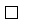 Tilapäiset kulkureitit työn aikanapölyävässä työssä puhdistautuminenasianmukaisella imurilla ennen tilasta poistumista tai kertakäyttöhaalarin käyttöIlmanvaihtokanavien tukkiminenPölyntorjunnassa käytettävä kalustoTarve Tyyppi, määrä ja sijoitteluVastuuKohdepoistoAlipaineistusTuuletus tai tilapäiset poistoilmareitit ja toteutus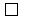 ImuritJätteenkäsittely-
ratkaisutHenkilökohtaiset suojaimetsäilytys niin, että eivät ole alttiina työmaan epäpuhtauksillesäilytys niin, että eivät ole alttiina työmaan epäpuhtauksillePölyntorjunnan vaikutus paloturvallisuuteenTarveMenetelmäVastuuRakenteiden suojausPölyräjähdyksen mahdollisuusAllekirjoitukset ja nimenselvennyksetAllekirjoitukset ja nimenselvennyksetAllekirjoitukset ja nimenselvennyksetAllekirjoitukset ja nimenselvennyksetAllekirjoitukset ja nimenselvennyksetHartelan edustajaHartelan edustajaUrakoitsijan edustajaRakennuttajan edustajaRakennuttajan edustaja